NYSAFChaplains, Inc.2021 Annual Report – April 24, 2022Chief Chaplain Leon I. VanWieAssignment: Chief ChaplainPeriod:  		January 1, 2021 – March 31, 2021Attended BOD meeting on Zoom on January 31, 2021Sent weekly emails to membership (41 thus far)Dealt with numerous questions about dues noticesHelped four chaplains write prayers and services for wakesChecked credentials of two membersHelped correct “PayPal” payment linkParticipated in three Zoom meetings in search of a treasurerVetted (helped) individuals for treasurerWorked with former treasurer to find a CPA to conduct an audit of our financial books from 2016 to when books would be turned over to new treasurerWorked to name an Honorary Member of our AssociationSent membership applications to several members to pass along to neighboring chaplains who are not yet members of our associationCoordinated arrangements for deaths of chaplains Vanessa E. "Nessy" Jones (Livingston County VFPA) and Anthony Jerome "Jerry" Ferro (Corinth)Attended the March 18 Zoom meeting for the NYS Fire CouncilPrepared meeting announcement for Annual MeetingOffered resources to two departments dealing with LODDsSent notices (cards, notes, letters) to individuals lifted up in email (as I hope we all do)Period:  		April 1, 2021 – August 31, 2021Attended and led Annual meeting on Zoom on April 18, 2021Attended and led BOD meeting on Zoom on April 18, 2021Prepared databases for each regional director in Excel formatAttempted to find a Chaplain to speak at the 20th Anniversary of 9/11 on the Maryland/Virginia state line at a worship service - someone who worked on the pileSent weekly emails to membership (54 thus far)Participated in Regional Zoom gatherings for South Region (6/6), East (6/13), North (6/27), South East (7/25), and West (8/8)Attended the May 27 meeting for the NYS Fire Council and presented program on Suicide Prevention in the Fire ServicePrepared for Annual training conference and Memorial ServiceContacted 22 families/closest contacts of deceased fire chaplains inviting them to watch streaming of the Annual Memorial Service and expressing continued condolencesAttended Annual Training Conference and Annual Memorial ServicePrepared and sent refunds for 7 chaplains/department who could not attend the conferenceHelped several chaplains write prayers and dedication services for local departmentsSent notices (cards, notes, letters) to individuals lifted up in email (as I hope we all do)Period:  		September 1, 2021 – December 31, 2021Sent emails to membership (63 thus far)Sent and authorized the treasurer to send the refunds for the 2021 conference back to members/departments who didn’t attend the conferenceOffered prayers at 9/11 Stair ClimbSpoke at 9/11 Memorial Service in Watertown, honoring firefighters and Fort Drum military killed in Afghanistan and Iraq since 9/11/01Submitted article and photos to Fire News, NYS Chiefs, and local newspaper (Watertown Daily Times) about annual training conference held August 15-18, 2022:https://www.nny360.com/communitynews/faithperspectives/nys-fire-chaplains-convene-in-person-after-covid-delays/article_a91b62bb-d1b3-5f29-93a4-f11479b5de19.htmlhttps://issuu.com/firenews1/docs/fire_news_new_york_state_12-21.?fr=sNWU4ZDMwNTc3Attended the September 14 meeting for the NYS Fire Council in Syracuse (report is below on page 4)Finalized portrait composite for Fraternal Composites (page 5)Discussed with Syracuse area chaplain about setting up “Chaplain Teams” for areaAttended October 4th BOD meeting in AlbanyAttended annual New York State Fallen Firefighters Memorial on October 5 at the Convention CenterAttended the November 18 meeting for the NYS Fire Council in Latham, NY (report is below on page 6)Helped several members connect with Treasurer and Executive SecretarySent 9/11 resources to a chaplainChecked on payments of dues for several chaplainsConnected woman with FDNY Chaplain’s Office for gift donationConducted an email vote regarding purchase of computer for Executive SecretaryHelped member explain “Social Member” and “Retired Chaplain” to their departmentAssignment: Social Media and WebsitePeriod:  		January 1, 2021 – December 31, 2021Prepared posts, at least one daily, on our Facebook pageUpdated Website numerous times (BOD contact info, 2021 Annual Training Conference, 2022 Annual Training Conference)Assignment: Supply OfficerPeriod:  		January 1, 2021 – December 31, 2021Ordered new merchandise to sell – jacket, shirts, prayer cards, New Testament, Chaplain’s Manual)Filled numerous orders from conference, after receiving suppliesAssignment: Connections CommitteePeriod:  		January 1, 2021 – December 31, 2021The every other week or so emails to the members continue to receive many positive comments.  Members feel it is a great way to keep connected and deeply appreciate prayer concerns.Assignment: 	Historical CommitteePeriod:  		January 1, 2021 – December 31, 2021Updated the History to reflect 2021 Annual Training Conference.Chief Chaplain Mayo is still working on the Annual Conference summaries for 2018 and 2019.Assignment: 	Liaison to NYSAFChiefsPeriod:  		January 1, 2021 – December 31, 2021SIZE UPWrote and submitted 2021 Issue 2 “The Most Important Part of Receiving an Award”Wrote and submitted 2021 Issue 3 - Memorial Address delivered at Chief’s ShowWrote and submitted 2021 Issue 4 - “Attaboys”, “Attagirls” and Confirmations!2021 Chief’s Show Memorial Service–(July 15 at 10 AM [Marriot's Finger Lakes Ballroom])Invocation						Kenneth W. PalmerA Lesson from the Old Testament			Thomas F. WithMoment of Recognition				Richard G. BolsterIntertestamental Reading				Samuel P. LundyA Lesson from the New Testament		Eugene A. PrestonMemorial Address					Leon I. VanWieBenediction						Spencer P. Kennedy2022 Chief’s Show Memorial Service–(Scheduled for Thursday, June 16 at 10 AM)Invocation						Samuel P. LundyA Lesson from the Old Testament			Kenneth W. PalmerMoment of Recognition				Barrie-Lyn FosterIntertestamental Reading				Eugene A. PrestonA Lesson from the New Testament		Spencer P. KennedyMemorial Address					Leon I. VanWieBenediction						Thomas E. DoyleAssignment: 	Email Group of the NYSAFChaplains, Inc.Period:  		January 1, 2021 – December 31, 2021278 individuals interested in fire chaplaincy receive the emails.	18 emails have been sent outSincerely,Rev. Leon I. VanWie, Chief ChaplainENDNYS Association of Fire Chaplains, Inc.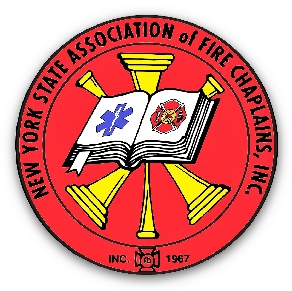 September 14, 2021Report to NYS Fire Council MeetingSyracuse, NY37 Chaplains attended the Annual Training Conference that was held in Watertown, August 15 – 18, 2021.  Also 13 spouses attended in person.The Crisis Intervention and Psychological First Aid training was also offered through a streaming service.  7 participated in the entire training, and 5 participated in some of the online training.The annual memorial service was also streamed and about 25 watched the service.  I apologize for not having a specific number.  The streaming service offered a direct link, which we have accurate numbers for, however, there was also a mirroring program through Facebook and the data was not consistent.Our next Board of Directors’ meeting will be held in Albany on October 4th and will coincide with the NYS Fallen Firefighter’s Memorial at the NYS Convention Center on October 5th.The 2022 Annual Meeting and Training Conference will be held April 24 – 27 in East Greenbush, NY.  Chaplain Thomas With will be our host chaplain.Sincerely,Chief Chaplain Rev. Leon VanWie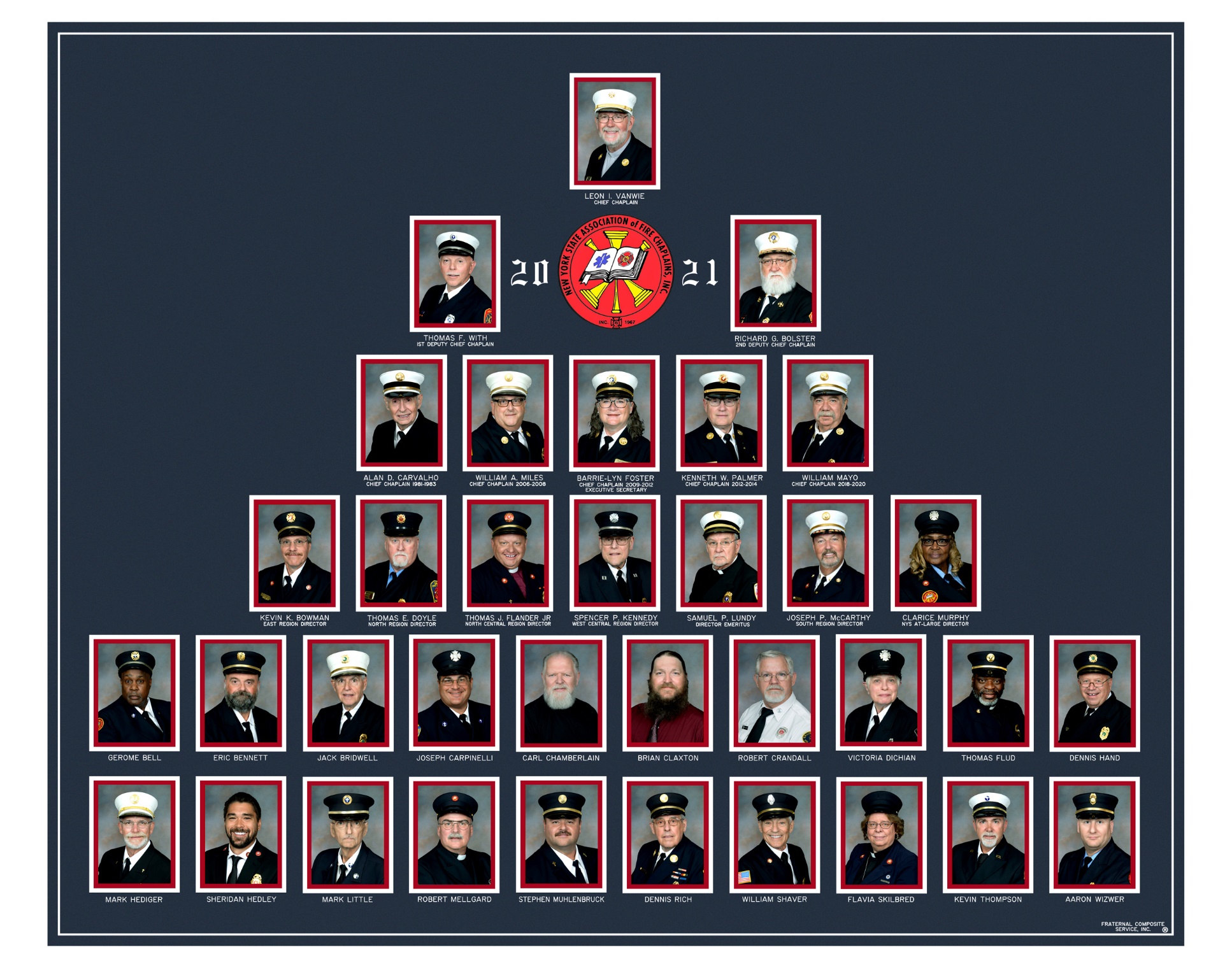 NYS Association of Fire Chaplains, Inc.November 18, 2021Report to NYS Fire Council MeetingLatham, NYThe NYS Fallen Firefighter Memorial on October 5, 2021 was very well done – very meaningful!  A great job to all who organized it and participated!Our next Board of Directors’ meeting will be held at the NYS State Training Academy at Montour Falls on February 6-7, 2022.  The option was presented to the BOD for either a Zoom meeting or an in-person gathering and the desire for in-person was overwhelming – looking for “normal”.The 2022 Annual Meeting and Training Conference will be held April 24 – 27 in East Greenbush, NY.  Chaplain Thomas With will be our host chaplain.Sincerely,Chief Chaplain Rev. Leon VanWie